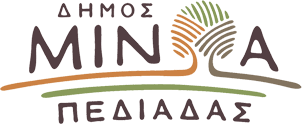 Αρκαλοχώρι, 04/ 10 /2022Προς: ΜΜΕΔΕΛΤΙΟ ΤΥΠΟΥΤο μήνυμα του Δημάρχου Μινώα Πεδιάδας με αφορμή την Παγκόσμια Ημέρα Αδέσποτων Ζώων- Απολογισμός προγράμματος διαχείρισης αδέσποτων ζώωνTο δικό του μήνυμα ευαισθητοποίησης με αφορμή την Παγκόσμια Ημέρα Αδέσποτων Ζώων, στέλνει ο Δήμαρχος Μινώα Πεδιάδας Μανώλης Φραγκάκης, αναφέροντας χαρακτηριστικά: «Η  σημερινή ημέρα είναι ημέρα ευαισθητοποίησης και αφύπνισης των πολιτών για την φροντίδα των αδέσποτων ζώων που ζουν στους δρόμους, αντιμετωπίζοντας καθημερινά πολλούς κινδύνους. Κάθε χρόνο, αυτή η ημερομηνία μας υπενθυμίζει ότι οι τετράποδοι φίλοι μας χρήζουν αγάπης, φροντίδας και  προστασίας ενώ παράλληλα μας ευαισθητοποιεί να υιοθετήσουμε αυτά τα αξιαγάπητα πλάσματα. Η προστασία τους είναι δείγμα πολιτισμού με τους υπαλλήλους του αρμόδιου Γραφείου του Δήμου μας να προσπαθούν καθημερινά να ανταποκριθούν με τον καλύτερο τρόπο στα καθήκοντα τους για την αξιοπρεπή διαβίωση και την ευζωία των αδέσποτων. H  φροντίδα τους είναι ευθύνη του καθένα από εμάς αλλά και όλων μας».ΑΠΟΛΟΓΙΣΜΟΣ ΠΡΟΓΡΑΜΜΑΤΟΣ ΔΙΑΧΕΙΡΙΣΗΣ ΑΔΕΣΠΟΤΩΝ ΖΩΩΝΟ Δήμος Μινώα Πεδιάδας με γνώμονα την προστασία και ευζωία των αδέσποτων ζώων, την προαγωγή της δημόσιας υγείας και την ασφάλεια των δημοτών, καταρτίζει και υλοποιεί, πρόγραμμα διαχείρισης αδέσποτων ζώων συντροφιάς, με όραμα τη σταδιακή μείωση του πληθυσμού τους. Ένας συνοπτικός απολογισμός του έργου από τον Αύγουστο 2020 έως και τον Ιούλιο του 2022 περιλαμβάνει:  Την ανάθεση σε κτηνίατρο των εργασιών ιατρικής περίθαλψης και φροντίδας αδέσποτων ζώων συντροφιάς. Οι παρεχόμενες κτηνιατρικές υπηρεσίες αφορούσαν στη στείρωση, τον εμβολιασμό, την ηλεκτρονική σήμανση, τον έλεγχο για λεϊσμανίαση, τη θεραπεία και τη νοσηλεία των αδέσποτων ζώων. Την προμήθεια ζωοτροφών για την σίτιση των αδέσποτων ζώων συντροφιάς. Τη συνεργασία με φιλοζωικά σωματεία όσο και με φιλόζωους συμπολίτες μας, προκειμένου να προστατεύσουμε την υγεία και την ευζωία των αδέσποτων ζώων συντροφιάς. Την άμεση και αποτελεσματική ανταπόκριση στα αιτήματα των συμπολιτών μας, για την ασφάλειά τους, την προστασία της δημόσιας υγείας και την ευζωία των αδέσποτων.Ειδικότερα ο Δήμος Μινώα Πεδιάδας υλοποίησε:Το έτος 2020:• Σύμβαση παροχής κτηνιατρικών υπηρεσιών προγράμματος διαχείρισης αδέσποτωνζώων συντροφιάς• Προμήθεια ζωοτροφών για την σίτιση των αδέσποτων ζώων • Προμήθεια κτηνιατρικών φαρμάκων, εμβολίων κ.ά., συνολικής δαπάνης 14.257,85 ευρώ.Το έτος 2021:• Σύμβαση παροχής κτηνιατρικών υπηρεσιών προγράμματος διαχείρισης αδέσποτωνζώων συντροφιάς• Προμήθεια ζωοτροφών για την σίτιση των αδέσποτων ζώων• Προμήθεια ιατρικού & φαρμακευτικού υλικού συνολικής δαπάνης 21.903,57 ευρώ Το έτος 2022 (Έως 31- 7-2022):• Σύμβαση παροχής κτηνιατρικών υπηρεσιών προγράμματος διαχείρισης αδέσποτωνζώων συντροφιάς• Προμήθεια ζωοτροφών για την σίτιση των αδέσποτων ζώων, συνολικής δαπάνης 21.659,31 ευρώΣυνολικά για το πρόγραμμα της διαχείρισης των αδέσποτων ζωών κατά τηνπροηγούμενη διετία ο Δήμος έχει διαθέσει:Για κτηνιατρικές υπηρεσίες: 26.375,08 €Για ζωοτροφές: 25.861,41 €Για ιατρικό και φαρμακευτικό υλικό: 5.759,50 €Στο πλαίσιο υλοποίησης των ενεργειών διαχείρισης των αδέσποτων ζώων ο ΔήμοςΜινώα Πεδιάδας προέβη σε:Περισυλλογή 254 αδέσποτων ζώωνΗλεκτρονική σήμανση 177 αδέσποτων ζώωνΥλοποίηση 13 υιοθεσιώνΣτειρώσεις σε 121 σκυλιά και σε 6 γάτεςΕμβολιασμός 177 αδέσποτων ζώωνΑποπαρασίτωση 177 αδέσποτων ζώωνΈλεγχο για λεϊσμανίαση 35 αδέσποτων ζώωνΔιεκπεραίωση 176 αιτημάτων των δημοτώνΕυαισθητοποίηση 40 εθελοντών φιλόζωων, για τη φροντίδα των αδέσποτων ζώων συντροφιάς. Το πρόγραμμα διαχείρισης των αδέσποτων ζώων δεν θα μπορούσε να υλοποιηθεί χωρίς την αμέριστη και πολύτιμη βοήθεια των εθελοντών – ενεργών πολιτών του Δήμου Μινώα Πεδιάδας.Επισημαίνεται ότι το πρόγραμμα «διαχείρισης αδέσποτων» στο Δήμο Μινώα Πεδιάδας υλοποιείται με ίδιους πόρους από τα τακτικά έσοδα του Δήμου.